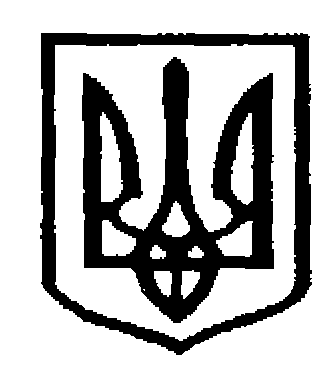 У К Р А Ї Н АЧернівецька міська радаУ П Р А В Л I Н Н Я   О С В I Т Ивул. Героїв Майдану, 176, м.Чернівці, 58029 тел./факс (0372) 53-30-87,  E-mail: osvitacv@gmail.com  Код ЄДРПОУ №02147345Про Доручення Департаменту освіти і науки Чернівецької обласної державної адміністрації від 04.12.2018 № 01-44/361        Управління освіти Чернівецької міської ради просить виконати наступні доручення за результатами Відкритої управлінської студії з директорами закладів загальної середньої освіти від 04.12.2018 № 01-44/361: Провести моніторинг матеріально-технічного забезпечення закладів загальної середньої освіти для впровадження Концепції Нової української школи.Забезпечити моніторинг функціонування та активного використання в дії облаштування нового освітнього середовища закладів загальної середньої освіти, відповідно до вимог Концепції  «Нова українська школа», зокрема сучасними меблями, дидактичними матеріалами, комп’ютерним обладнанням.                                                  Термін: до 20.12.2018Здійснювати висвітлення питань щодо впровадження Концепції  «Нова українська школа» на інформаційних стендах, сайтах закладів, у тому числі щодо матеріально-технічного забезпечення НУШ.                                              Термін: до 18.12.2018,                             упродовж 2018/2019 н.р.Розмістити електронні версії підручників на сайтах закладів загальної середньої освіти.                                                Термін: до 18.12.2018 Здійснювати системний моніторинг ефективності реалізації освітньої реформи: Продовжити системну координацію заходів щодо впровадження Концепції Нової української школи та Державного стандарту початкової школи у закладах освіти; проводити моніторинг щодо створення та наповнення освітнього середовища у перших класах та пілотних других класах, відповідно до Примірного переліку засобів навчання  та обладнання  навчального і загального призначення для навчальних кабінетів (наказ МОНУ від 13.02.2018 № 137).                       Термін: грудень 2018 – травень 2019        2.2. Здійснювати висвітлення питання «Працюємо за новими програмами в 1 класі» на офіційних сайтах закладів освіти.                       Термін: грудень 2018 – травень 2019       2.3. Довести до відома учителів початкових класів інформацію про відповідальних осіб у місті, які здійснюватимуть наставницьку підтримку в умовах НУШ, відповідно до Наказу ДОН від 07.12.2018 р. №559.                                                Термін: до 18.12. 2018       2.4. Створити на офіційних інформаційних сайтах закладів загальної середньої освіти рубрику «Наставництво у Новій українській школі» у вкладці «Нова українська школа» та постійно поповнювати її необхідним контентом.                                              Термін: до 20.12. 2018        2.5. Здійснити моніторинг наявності роздрукованих сертифікатів у вчителів перших класів, іноземної мови, фізичної культури та мистецтва, які викладають у 1-их класах, щодо проходження ними навчання на дистанційному курсі «Онлайн-курс для вчителів початкової школи» на освітньому порталі EdEra; забезпечити реєстрацію вчителів початкових класів майбутніх перших класів на сайті  Еd era.com/nus  для проходження навчання у веб-форматі за онлайн-курсом.                            Термін:  до 17.12. 2018 , до 01.09.2019       2.6. Розглядати питання реалізації НУШ  на засіданнях педагогічних рад, засіданнях методичних рад, апаратних оперативках.                       Термін:  грудень 2018 – червень 2019       2.7. Передбачити у річних планах роботи закладів освіти, систему заходів психологічного супроводу освітнього процесу в НУШ та здійснювати системний моніторинг щодо якості їх проведення.                       Термін:  грудень 2018 – червень 2019       2.8. Поповнювати на сайтах закладів освіти постійно діючу рубрику «Батькам  першокласників Нової української школи»  інформацією спеціалістів різних галузей: учителів, лікарів, логопедів, психологів та розробити відповідний  психологічний кейс.                                                                                                            Термін: до 18.12.2018,                                     грудень 2018 – червень 2019                            2.9. Створити консультаційний центр для батьків майбутніх  першокласників та впроваджувати різноманітні форми роботи із батьками учнів із метою формування у них спеціальних знань про розвиток дитини та дотримання принципів педагогіки партнерства.                                                 Термін: до 18.12.20183. Забезпечити належні умови для організації інклюзивної освіти як складової освітньої реформи:3.1. Створювати, в обов’язковому порядку, інклюзивний клас/групу у разі звернення батьків дітей з особливими освітніми потребами або їх законних представників.                                                       Термін: постійно3.2.Продовжувати роботу щодо забезпечення посад: асистента вчителя, практичного психолога, соціального педагога, вчителя-логопеда та інших корекційних педагогів для надання якісних послуг дітям з особливими освітніми потребами в умовах інклюзивного навчання в закладах освіти.                                                          Термін: постійно3.3. Створити команди психолого-педагогічного супроводу дитини з особливими освітніми потребами у закладі дошкільної, загальної середньої та освіти та здійснювати відповідний контроль за їх роботою.                                                      Термін: постійно3.4. Вводити посади асистента вчителя для роботи з учнями з особливими освітніми потребами з розрахунку 1 ставка на клас.                                                         Термін: постійно3.5.Залучати дітей з особливими освітніми потребами до позакласної та гурткової роботи з урахуванням їх віку, здібностей, інтересів, потреб, можливостей, індивідуальних особливостей освітньої діяльності та стану здоров’я.                                                        Термін: постійно4. Різне.4.1.Забезпечувати проведення профілактичних, протиепідемічних та дезінфекційних заходів у закладах освіти, спрямованих на попередження, локалізацію та ліквідацію масових захворювань на грип та гострі респіраторні інфекції серед батьків, учнівських та педагогічних колективів, у тому числі щодо необхідності проведення вакцинації.                                    Термін виконання: постійно        4.2. Вжити заходів щодо забезпечення, рекомендованого Всесвітньою організацією охорони здоров'я, обсягу охоплення профілактичними щепленнями або недопущення невакцинованих (за відсутності протипоказань) дітей у заклади освіти, відповідно до статті 15 Закону України «Про захист населення від інфекційних хвороб».                                    Термін виконання: постійно         4.3. Проводити щоденний моніторинг стану захворюваності дітей на грип, кір та інші гострі респіраторні вірусні інфекції.                     Термін виконання: епідемічний період4.4. Включати до плану роботи ЗЗСО заходи щодо відзначення та святкування знаменних, пам'ятних і ювілеїв дат України та Буковини.                                                        Термін: постійно       Просимо довести інформацію до  відома педагогічних працівників та подати інформацію про виконання доручення до 21.12.2018. на електронні скриньки: розділ 1,2 – Косован О.К. (oksanaksv70@gmail.com); розліл 3 – Починок А.І.(pochynok-gs@meta.ua);  розліл 4 – Застанкевич І.Л.(zastankevych-gs@meta.ua) та Андронічук А.В. (andronichukalyona@gmail.com).Форма подачі інформації буде надіслана на електронні скриньки закладів.Начальник управління освітиЧернівецької міської ради                                                              С.В.МартинюкКосован О.К., 53-41-86    12.12.2018 р.  № 01-34/2911      Керівникам закладівзагальної середньої  освіти         